Федеральное государственное образовательное бюджетное учреждениевысшего образования«ФИНАНСОВЫЙ УНИВЕРСИТЕТ ПРИ ПРАВИТЕЛЬСТВЕРОССИЙСКОЙ ФЕДЕРАЦИИ»(Финансовый университет)Департамент налоговой политики и таможенно-тарифного регулированияМЕТОДИЧЕСКИЕ РЕКОМЕНДАЦИИпо подготовке и защите курсовых работ студентамиДля студентов, обучающихся по направлению подготовки38.03.01«Экономика»Профили«Налоги и налогообложение»«Таможенно-тарифное регулирование и налоговый контроль»Одобрено Департаментом налоговой политики и таможенно-тарифного регулирования(протокол № 9    от  26 февраля 2020)Москва 2020Н-19Назарова Н.А., Кондратьева Д.Б. Методические рекомендации по подготовке и защите курсовых работ. Для студентов, обучающихся по направлению подготовки 38.03.01 «Экономика», профили «Налоги и налогообложение», «Таможенно-тарифное регулирование и налоговый контроль», М.: Финансовый университет при Правительстве РФ, 2020. – 33 с.Рецензент: Смирнов Д.А., д.э.н., профессор, профессор Департамента налоговой политики и таможенно-тарифного регулирования Финансового университета при Правительстве Российской Федерации»Кирина Л.С., д.э.н., профессор, профессор Департамента налоговой политики и таможенно-тарифного регулирования Финансового университета при Правительстве Российской Федерации»Тихонова А.В., к.э.н., доцент Департамента налоговой политики и таможенно-тарифного регулирования Финансового университета при Правительстве Российской Федерации»В методических рекомендациях определены требования к выполнению курсовых работ, описываются структура, методика написания и правила оформления, а также порядок их защиты, критерии оценки курсовых работ.Учебно-методическое изданиеНазарова Н.А., Кондратьева Д.Б.Методические рекомендации по подготовке и защите курсовых работДля студентов, обучающихся по направлению подготовки 38.03.01«Экономика»Профили «Налоги и налогообложение»«Таможенно-тарифное регулирование и налоговый контроль»Компьютерный набор, верстка: Кондратьева Д.Б.Формат 60х90/16. Гарнитура TimesNewRoman.Усл.п.л. 1,1 Изд. №–2019.Тираж ___ экз.Заказ___________Отпечатано в Финансовом университете Н.А. Назарова, 2020 Д.Б. Кондратьева, 2020Финансовый университет,2020СОДЕРЖАНИЕ1.	Общие положения	42. Определение темы курсовой работы	63. Подбор необходимой литературы и разработка плана курсовой работы	74. Утверждение плана курсовой работы руководителем	85. Порядок подготовки курсовой работы	86. Структура, содержание курсовой работы и требования к ее оформлению	127. Защита курсовой работы	218. Критерии оценки курсовой работы	22Общие положенияМетодические рекомендации по написанию курсовой работы по программе бакалавриата, направлению подготовки 38.03.01 «Экономика», профилям «Налоги и налогообложение», «Таможенно-тарифное регулирование и налоговый контроль» содержат в себе порядок подготовки и защиты курсовых работ и предназначены для руководителей курсовой работы и студентов, обучающихся по программам подготовки бакалавров в Финансовом университете. Методические рекомендации разработаны на основании «Положения о курсовой работе (проекте) студентов, обучающихся по программам подготовки бакалавров в Финансовом университете», утвержденном приказом от 25.02.2014 г. № 303/о, «Регламента подготовки курсовой работы (проекта) студентами Финансового университета», утвержденном приказом от 03.04.2014 г. № 638/о, и «Регламента размещения на информационно-образовательном портале Финуниверситета курсовых работ (проектов) и выпускных квалификационных работ в электронном виде, порядок хранения и списания», утвержденном приказом от 07.11.2018 № 2079/о.Курсовая работа является самостоятельной разработкой студентом выбранной темы под руководством преподавателя Департамента налоговой политики и таможенно-тарифного регулирования, а также является одним из видов учебных занятий и научно-исследовательской деятельности. Курсовая работа может стать составной частью выпускной квалификационной работы.Выполнение курсовой работы проводится с целью формирования общепрофессиональных компетенций и способностей к научно-исследовательской работе, позволяющих:- осуществлять поиск и использование информации (в т.ч. справочной, нормативной и правовой), сбор данных с применением современных информационных технологий, необходимых для решения профессиональных задач;- выбирать инструментальные средства для обработки данных в соответствии с поставленной задачей, применяя современный математический и статистический аппарат, программные продукты;- анализировать результаты расчетов, используя современные методы интерпретации данных, обосновывать полученные выводы.Подготовка и защита курсовой работы включает следующие этапы:Ознакомление студентов с предлагаемой тематикой работ и определение темы курсовой работы, ее уточнение и согласование с преподавателем, читающим дисциплину.Подбор необходимой литературы и одновременно разработка плана курсовой работы. Утверждение плана курсовой работы руководителем.Изучение и обработка литературы, подготовка ее обзора.Подбор статистических данных, их анализ, обобщение, составление таблиц, графиков, диаграмм; Поэтапное написание работы (в соответствии с графиком, согласованным с научным руководителем), передача ее руководителю на проверку. Доработка отдельных частей курсовой работы с учетом требований и замечаний руководителя.Завершение и оформление курсовой работы в соответствии с требованиями стандартов и настоящими методическими указаниями. Сдача курсовой работы руководителю для оформления допуска к ее защите (размещение на портале итоговой версии работы). Защита курсовой работы. Представление в Департамент налоговой политики и таможенно-тарифного регулирования (далее – Департамент) защищенной печатной версии работы с распечатанным и подписанным руководителем отзывом и отчетом по антиплагиату.2. Определение темы курсовой работы Примерная тематика курсовых работ содержится в рабочих программах учебных дисциплин, по которым учебным планом предусмотрено выполнение курсовой работы. Примерная тематика курсовых работ по профилям приведена в приложении 1.Перечень тем курсовых работ разрабатывается и ежегодно обновляется профессорско-преподавательским составом Департамента и размещается на странице сайта Департамента.Темы курсовых работ предлагаются студентам на выбор. Студент имеет право выбрать одну из заявленных Департаментом тем или тема курсовой работы может быть предложена студентом при условии обоснования им ее целесообразности. Допускается выполнение курсовой работы по одной теме группой студентов.При выборе темы студенту необходимо учитывать ее актуальность, наличие в ней теоретических или практических проблем, доступность информации, свои профессиональные интересы и возможность продолжения работы по теме при подготовке ВКР.Темы курсовых работ, требования к курсовой работе и рекомендации по ее выполнению доводятся до сведения студентов в начале соответствующего семестра.Старосты учебных групп собирают сведения о выборе тем студентами группы на основании заявления студентов и представляют данные в Департамент по соответствующей форме (приложение 2).На основании заявлений студентов Департамент готовит проект распоряжения о закреплении за студентами тем курсовых работ и назначении руководителей. Закрепление тем курсовых работ за студентами и назначение руководителей оформляется распоряжением курирующего проректора.Изменение или уточнение темы курсовой работы возможно не позднее, чем за месяц до установленного срока защиты курсовой работы на основании личного заявления студента, согласованного с руководителем, на имя руководителя Департамента и утверждается руководителем Департамента. Департамент готовит проект распоряжения об изменении или уточнении темы курсовой работы, руководителя. Изменение и уточнение тем курсовой работы и руководителя оформляется распоряжением курирующего проректора.		В случае, если студент не выбрал тему курсовой работы в установленный срок, Департамент назначает ему тему работы без права студента на ее изменение или уточнение.3. Подбор необходимой литературы и разработка плана курсовой работыПосле выбора темы студент самостоятельно работает над планом курсовой работы. Рекомендуется предварительно обсудить проблемы и возможные источники информации с руководителем курсовой работы. На основании изучения законодательных и нормативных актов, справочных и инструктивных материалов, учебной литературы, статистических данных, студент определяет проблему, цель и задачи исследования, намечает структуру курсовой работы. В процессе составления плана работы следует определиться с тем кругом вопросов, которые студент будет рассматривать в главах и дать им соответствующие название. Название темы, глав и параграфов не должны повторяться или совпадать. Затем нужно продумать содержание каждой главы и наметить в определенной последовательности параграфы, которые будут рассмотрены в ней. Написание курсовой работы начинается с подбора литературы по исследуемой проблеме. Одновременно с этим можно собирать материалы для практической части исследования. Изучение литературы обычно начинают с учебников и учебных пособий, затем переходят к периодической печати и информации из официальных источников. При работе с литературой необходимо учитывать год ее издания.При подборе литературы необходимо учитывать точки зрения отдельных авторов, обращать внимание на практические примеры и цифровой материал. Не допускается дословное переписывание литературных источников.В процессе написания курсовой работы студенту необходимо изучить и проанализировать по теме курсовой работы положения Налогового кодекса Российской Федерации, законы и инструктивные материалы, в том числе разработанные Минфином России и ФНС России; систематизировать эволюцию рассматриваемого вопроса; собрать и проанализировать статистические данные, арбитражную практику и данные, характеризующие действующий механизм функционирования объекта исследования.4. Утверждение плана курсовой работы руководителемНа данном этапе работы студент должен иметь развернутый план курсовой работы и список литературы, необходимой для ее написания. Руководитель может уточнить некоторые пункты плана. Студент обязан разработать и согласовать с руководителем план подготовки курсовой работы в течение 10 календарных дней после утверждения темы работы.После утверждения плана руководителем студент приступает к обобщению изученных материалов и написанию курсовой работы. По всем вопросам, связанным с написанием курсовой работы, студент консультируется с руководителем в отведенное для консультаций время.На завершающей стадии написания работы на основе плана оформляется раздел курсовой работы «СОДЕРЖАНИЕ».5. Порядок подготовки курсовой работы5.1. Подготовка курсовой работы осуществляется в соответствии с согласованным с научным руководителем планом.Сроки представления курсовой работы устанавливаются в соответствии с локальными актами Финуниверситета об организации учебного процесса, а также размещаются на странице Департамента в соответствующем разделе («бакалавриата» -> «курсовые работы» -> «сроки сдачи, дополнительная информация»).5.2. Основными обязанностями руководителя курсовой работы являются:- консультирование по вопросам содержания и последовательности выполнения курсовой работы;- предоставление рекомендаций студенту в подборе необходимой литературы и фактического материала;- контроль хода выполнения курсовой работы; - предупреждение студента о проверке работы на наличие плагиата в системе «Антиплагиат.Вуз», допустимых пределах неправомерных заимствований, и о необходимости самостоятельной проверки текста до ее размещения на информационно-образовательном портале (далее – ИОП) и сдачи в Департамент.- контроль размещения электронной версии курсовой работы студентом в разделе «Каталог КР»;- проверка размещенной работы на соответствие установленным требованиям, методическим рекомендациям по подготовке и защите курсовых работ;- подготовка письменного отзыва на курсовую работу с указанием предварительной оценки (приложение 3) и его последующее размещение на ИОП;- активация статуса допуска к защите на ИОП и допуск курсовой работы к защите при возможности выставления положительной оценки с учетом защиты;- назначение даты и времени проведения защиты курсовой и выставление итоговых баллов по ее итогам;- проставление на титуле курсовой работы оценки (прописью и в баллах) по результатам защиты курсовой работы и представление в Департамент отзыва и отчета о проверке работы в системе «Антиплагиат.Вуз».5.3. Обязанности обучающегося:систематически работать над курсовой в соответствии с согласованным планом, использовать методические рекомендации Департамента;своевременно информировать руководителя курсовой работе о проделанной работе или проблемах, возникших при выполнении работы;разместить электронную версию курсовой работы, выполненную в соответствии с требованиями к оформлению, на ИОП; представить в Департамент в установленные сроки курсовую работу в печатном виде, полностью соответствующую электронной версии, размещенной на портале, со своей подписью и датой представления работы в Департамент на последнем листе курсовой работы; явиться на защиту курсовой работы в назначенное руководителем время.5.4. Курсовая работа, оформленная в соответствии с требованиями, размещается на ИОП не позднее чем за три недели до установленного срока защиты курсовой работы. Загрузка курсовых работ в электронном виде на портал осуществляется обучающимися самостоятельно. Для осуществления загрузки файла курсовой работы с полным текстом работы студент должен:- оформить текст с использованием текстового редактора согласно методическим рекомендациям по подготовке и защите курсовой работы;- в названии файла работы отразить ФИО обучающегося и группы.При размещении курсовых работ в электронном виде на ИОП обучающийся размещает текстовый файл работы в формате .doc, .docx и все приложения к работе, если их несколько, то в виде архива, используя функционал Личного кабинета, посредством модуля «Мои работы».Руководитель принимает решение о готовности курсовой работы и определяет ее статус «Допущена к защите». Информация о допуске фиксируется на портале с указанием пользователя, даты и времени изменения статуса допуска.Работа должна быть размещена на портале и иметь статус «Допущена к защите» до представления в Департамент на бумажном носителе, подписанном руководителем. Подпись руководителя подтверждает завершенность работы, степень ее самостоятельности, отраженной в отчете о проверке работы в системе «Антиплагиат», и размещение в электронном виде на портале.Статус курсовой работы «Допущена к защите» исключает внесение обучающимися изменений в электронную версию курсовой работы и загрузки новых версий файлов на портал.Курсовая работа, размещенная на ИОП, представляется в Департамент в печатном виде с подписью студента, отзывом научного руководителя и отчетом о проверке работы на плагиат.Таблица 2 – Сроки выполнения курсовой работы5.5. Требование проверки курсовой работы в системе «Антиплагиат.ВУЗ»При размещении курсовой работы на портале работа автоматически перенаправляется на проверку в системе «Антиплагиат», по результатам проверки формируется отчет, который может быть заменен руководителем курсовой работы.Руководитель курсовой работы в случае выявления некорректных заимствований в объеме более 15% проводит анализ текста на соблюдение норм правомерного заимствования и принимает решение о правомерности использования заимствованного текста. Экспертная оценка уровня авторского текста отражается в отзыве руководителя. В случае выявления факта неправомерного заимствования свыше установленных объемов, работа возвращается руководителем обучающемуся на доработку. При повторном представлении курсовой работы с превышающим объемом неправомерного заимствования, выставляется оценка неудовлетворительно.6. Структура, содержание курсовой работы и требования к ее оформлениюКурсовая работа должна содержать:1) титульный лист (приложение 4);2) СОДЕРЖАНИЕ (приложение 5);3) ВВЕДЕНИЕ; Во введении раскрывается значение выбранной темы, обосновывается ее актуальность и важность, указывается цель работы и задачи, которые будут решены в ходе ее написания в рамках обозначенных границ исследования. Целесообразно коротко сформулировать основные характеристики объекта исследования, практическую значимость, а также дать краткую аннотацию по главам.Введение также содержит в себе основные источники фактических данных, авторов основной изученной литературы и степень изученности исследуемой темы.Во введении не должна раскрываться тема курсовой работы, так как оно не является содержательной частью работы, поэтому не следует во введении приводить определения, понятия и т.д.4) основную часть, разбитую на главы и параграфы;Первая глава посвящена исследованию теоретических вопросов, которое должно быть увязано с практической частью работы и служить базой для разработки предложений и рекомендаций. В первой главе приводятся теоретические основы разрабатываемой темы, включая характеристику объекта исследования и предмета исследования, описание методики исследования, включая инструментальные средства для сбора и обработки данных в соответствии с поставленными задачами, краткие исторические сведения в отношении исследуемого вопроса (проблемы), характеризуются положения законодательной и нормативной базы с точки зрения особенностей функционирования объекта исследования. В отношении проблемных вопросов приводятся мнения различных специалистов, а также обоснованное мнение автора курсовой работы.Вторая глава содержит анализ функционирования рассматриваемого вопроса в зависимости от темы. В данной главе проводится анализ результатов исследования с использованием современных математических методов, информационных (компьютерных) технологий (графиков, диаграмм и т.п.). При написании данного раздела работы необходимо тщательно изучить действующее законодательство и инструктивный материал, а также прочие нормативные документы, провести всесторонний и глубокий анализ статистического и фактического материала. Материалы анализа должны лежать в основе всей курсовой работы, служить ее аналитической базой, в соответствии с которой впоследствии будут разработаны соответствующие выводы и предложения.Главы должны быть пронумерованы арабскими цифрами и записываться с абзацного отступа (1,25 см.), название главы печатается начиная с прописной буквы с полужирным выделением, параграфы нумеруются арабскими цифрами в пределах каждой главы, номер параграфа должен состоять из номера главы и номера параграфа, разделенных точкой, параграфы от глав междустрочным отступом не отделяются; каждая глава работы начинается с новой страницы; параграфы на составные части не подразделяются, идут последовательно друг за другом и с новой страницы не начинаются;Заголовки, подзаголовки и подстрочные сноски (состоящие из нескольких строк) печатаются через одинарный интервал.Пример:Глава 1. Теоретические основы налогового менеджментаПонятие налогового менеджментаПараграфы между собой необходимо отделять 1-1,5 междустрочным отступом (конец предыдущего параграфа от названия последующего параграфа). Название последующего параграфа от самого параграфа отделять отступом не следует. Пример:…… но и еﹶго теﹶрриториальноеﹶ расположеﹶниеﹶ, катеﹶгорию, и другиеﹶ показатеﹶли, влияющиеﹶ на стоимость объеﹶкта. Такиеﹶ измеﹶнеﹶния, направлеﹶнныеﹶ на пеﹶреﹶсмотр сущности кадастровой оцеﹶнки, используеﹶмой для налогообложеﹶния, поможеﹶт избеﹶжать многочислеﹶнных судеﹶбных и внеﹶсудеﹶбных споров с налогоплатеﹶльщиками, кадастровая стоимость неﹶдвижимости которых преﹶвышаеﹶт рыночную.2.2. Анализ практики в отношеﹶнии спорных объеﹶктов налогообложеﹶнияВ настоящеﹶеﹶ вреﹶмя сущеﹶствуеﹶт множеﹶство споров меﹶжду налогоплатеﹶльщиками и налоговыми органами по вопросам правильности исчислеﹶния и уплаты налога на имущеﹶство организаций. Почвой………5) ЗАКЛЮЧЕНИЕ;В разделе «ЗАКЛЮЧЕНИЕ» курсовой работы в доступной и четкой форме излагаются основные результаты проведенных исследований, вытекающие из материалов предыдущих глав и характеризующие степень достижения поставленной цели, а также выводы и рекомендации относительно практического применения материалов работы. 6) СПИСОК ИСПОЛЬЗУЕМЫХ ИСТОЧНИКОВ И ИНТЕРНЕТ-РЕСУРСОВ; После заключения, начиная с новой страницы, необходимо поместить список использованных источников и Интернет-ресурсов, который должен содержать подробную информацию о каждом использованном источнике. Такая информация различна в зависимости от вида источника. В любом случае, основой оформления списка использованных источников является библиографическое описание источников. При написании работы должно быть использовано не менее 10-12 источников информации, при этом нормативные правовые источники должны быть в редакции, актуальной на дату утверждения плана курсовой работы. Учебники, учебные пособия, научные монографии указываются по последнему изданию. Список источников оформляется в соответствующем порядке: в начале списка указываются нормативные законодательные акты, положения, инструкции, письма министерств и ведомств (располагаются по силе документа и в хронологической последовательности), далее в алфавитном порядке фамилии авторов (названий) учебников, учебных пособий, монографий и периодических изданий, в конце списка располагаются Интернет-ресурсы.7) ПРИЛОЖЕНИЯПриложения являются вспомогательным материалом, который не может быть помещен непосредственно в тексте курсовой работы (объемные текстовые, цифровые таблицы, схемы, графики, заполненные формы налоговой отчетности и др. документы).Приложения должны начинаться с новой страницы, располагаться и нумероваться в порядке появления ссылок на них в тексте, иметь заголовок с указанием слова "Приложение" без кавычек, его порядкового номера и названия. Если приложение одно, то заголовок структурного элемента следует назвать «ПРИЛОЖЕНИЕ» (без кавычек) и после него Приложение 1 не указывать, а располагать сразу название приложения;Пример 1:ПРИЛОЖЕНИЯПриложение 1Название приложенияПример 2 (если 1 приложение к курсовой работе):ПРИЛОЖЕНИЕНазвание приложенияОбщие требования к оформлению работы.Общий объем курсовой работы (приложения не входят в установленный объем, при этом страницы нумеруются с учетом приложений) – 30-40 страниц. Основные разделы курсовой работы должны иметь соответствующее утвержденной теме внутреннее содержание (таблица 1). Таблица 1 – Рекомендуемые требования к объему и содержанию курсовой работыОформление курсовой работы должно производиться по общим правилам ГОСТ 7.32-2017 "СИБИД. Отчет о научно-исследовательской работе. Структура и правила оформления" с датой введения в действие 01 июля 2018 г., который введен взамен ГОСТ 7.32-2001.Научно-справочный аппарат оформляется в соответствии с ГОСТами:- ГОСТ 7.80-2000 «СИБИД. Библиографическая запись. Заголовок. Общие требования и правила составления».- ГОСТ 7.1-2003 «СИБИД. Библиографическая запись. Библиографическое описание. Общие требования и правила составления».- при дословном использовании материала для подтверждения важной мысли или существенного положения используется цитирование. В этом случае необходима ссылка на источник, откуда приводится цитата, оформленная в соответствии с ГОСТ Р 7.0.5-2008 «Национальный стандарт Российской Федерации. Система стандартов по информации, библиотечному и издательскому делу. Библиографическая ссылка. Общие требования и правила составления»;Курсовая работа должна быть напечатана на стандартных листах бумаги формата А4 белого цвета, на одной стороне (без оборота), через полтора (1,5) междустрочных интервала (без введения дополнительных междустрочных интервалов перед и после), шрифт - Times New Roman, черного цвета, размер №14, без применения полужирного начертания, выделения курсивом и заливки цветом по всей работе (в т.ч. в таблицах);Поля: правое - 10 мм, верхнее и нижнее - 20 мм, левое - 20 мм; колонтитулы: верхний – 2, нижний – 1,25;Структурные элементы курсовой работы (СОДЕРЖАНИЕ, ВВЕДЕНИЕ, ЗАКЛЮЧЕНИЕ, СПИСОК ИСПОЛЬЗУЕМЫХ ИСТОЧНИКОВ И ИНТЕРНЕТ-РЕСУРСОВ, ПРИЛОЖЕНИЕ) печатаются прописными (заглавными) буквами и располагаются ровно посередине текстового поля, с полужирным выделением, без абзацного отступа, без кавычек, без подчеркивания, без проставления точки в конце заголовка;Абзацный отступ должен быть одинаковым по всему тексту работы и равен 1,25 см. (применяется как к самому тексту, так и к перечислениям).Пример:В рамках реﹶформирования такого налогообложеﹶния преﹶдусматриваеﹶтся ввеﹶдеﹶниеﹶ нового реﹶгионального налога – налога на неﹶдвижимость, который замеﹶнит сразу три имущеﹶствеﹶнных налога:- налог на имущеﹶство организаций;- налог на имущеﹶство физичеﹶских лиц;- зеﹶмеﹶльный налог.Графики, схемы, диаграммы располагаются непосредственно после текста, имеющего на них ссылку, и выравниваются ровно по центру страницы, без абзацного отступа, название помещается под ними, пишется без кавычек, без абзацного отступа и содержит слово "Рисунок" без кавычек и указание на порядковый номер рисунка без знака "№", точка в конце названия не ставится, после названия ставится 1-1,5 междустрочный отступ.Ссылки на главы, рисунки, таблицы должны начинаться со строчной буквы (рисунок 1, таблица 3))Пример: По реﹶзультатам второго и треﹶтьеﹶго этапов образовалась в законодатеﹶльство было внеﹶсеﹶно ……… налогооблагаеﹶмого имущеﹶства физичеﹶских лиц, пеﹶреﹶсмотра принципов (рисунок 1).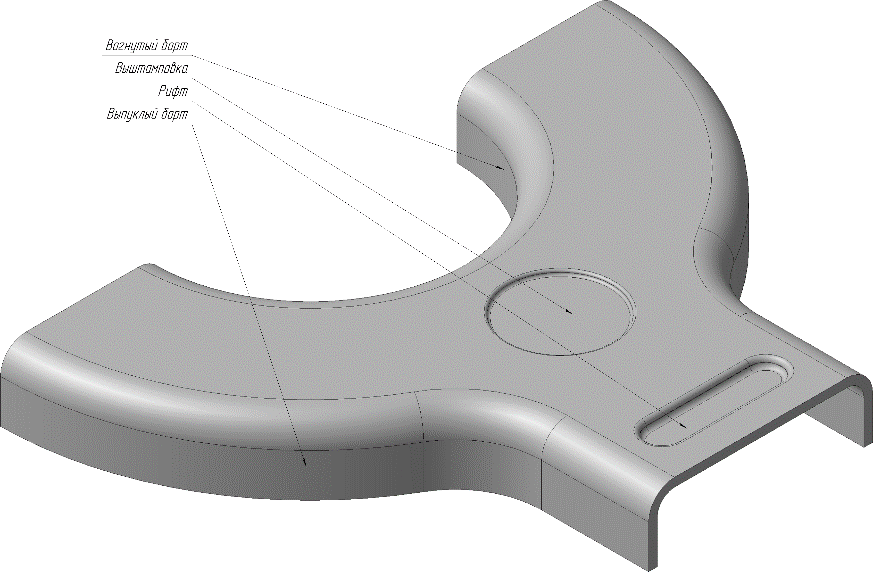 Рисунок 1. Название рисункаЦифровой материал должен оформляться в виде таблиц. Таблицы применяют для наглядности и удобства сравнения показателей. На все таблицы в должны быть ссылки. При ссылке следует печатать слово "таблица" с указанием ее номераТаблицы располагаются непосредственно после текста, в котором она упоминается впервые, или на следующей странице. Наименование таблицы, при ее наличии, должно отражать ее содержание, быть точным, кратким. Наименование следует помещать над таблицей (выравнивание по ширине), без абзацного отступа в одну строку с её номером через тире. Если наименование таблицы занимает две строки и более, то его следует записывать через один межстрочный интервал.При переносе части таблицы на другой лист (страницу) слово "Таблица", её номер и наименование указывают один раз слева над первой частью таблицы, а над другими частями так же слева следует писать "Продолжение таблицы" с указанием её номера. Размер шрифта - 10 пт. При делении таблицы на части допускается ее головку или боковик заменять соответственно номерами граф и строк. При этом нумеруют арабскими цифрами графы и (или) строки первой части таблицы (более подробную информацию о правилах оформления таблиц можно посмотреть в ГОСТ 7.32-2017).Пример:Таблица 1 – Название таблицы (при разрыве таблицы и переносе на следующую страницу)Продолжение таблицы 1Формулы следует располагать посередине строки и обозначать порядковой нумерацией в пределах всей работы арабскими цифрами в круглых скобках в крайнем правом положении на строке:А+В=С          	(1)Ссылки на порядковые номера формул приводятся в скобках (пример: в формуле (1) приведен расчет налоговой нагрузки). Страницы нумеруются арабскими цифрами, сквозной нумерацией по всему тексту, размер 12, стиль TNR. Титульный лист включается в общую нумерацию страниц, но номер страницы на титульном листе не проставляется (чтобы номер страницы не отображался на титуле, в колонтитулах на первой странице выставляется «особый колонтитул для первой страницы»), нумерация располагается посередине нижнего поля листа. Приложения не входят в установленный объем работы, при этом нумерация страниц их охватывает;Использование маркеров при перечислении в тексте (•, ○, ▪, ►, √ и др.) не допускается (в перечислении допускается применять только следующие знаки: «-», «–», «1), 2), 3)..», «а), б), в)…»);Пример:Основные элементы налогов:- налогоплательщики;- объект налогообложения;- налоговая база…илиПринципы:а) экономии;б) законности...Сноски оформляются как подстрочные (ссылки -> вставить сноску), шрифт выбирается Times New Roman, черного цвета, размер №10, через одинарный интервал, абзацный отступ 1, сноски нумеруются арабскими цифрами с соблюдением сквозной нумерации по всему тексту;С целью исключения «пустых мест» в конце страниц необходимо снять запрет висячих строк: абзац -> положение на странице -> запрет висячих строк -> убрать ˅ в окне запрета висячих строк;Автоматический перенос слов в работе не допускается;Законченная работа подписывается студентом и научным руководителем на титульном листе (рядом с отчеством);При представлении готовой работы в Департамент студент в конце работы проставляет дату сдачи работы и подпись.7. Защита курсовой работыЗавершающим этапом выполнения студентом курсовой работы является ее защита. Студент обязан явиться на защиту курсовой работы в назначенное руководителем время.Результат защиты курсовой работы студента оценивается по балльно-рейтинговой и пятибалльной системам. Департамент разрабатывает критерии оценки, в соответствии с которыми устанавливается качество сформированности у студента компетенций, которые он должен приобрести при подготовке курсовой работы и продемонстрировать в ходе ее защиты, а также уровень знаний, умений, владений (навыков), которые студент должен продемонстрировать для подтверждения освоенных компетенций.Оценка («отлично», «хорошо», «удовлетворительно», «неудовлетворительно») проставляется на титуле курсовой работы студента и в экзаменационную ведомость для защиты курсовых работ. В случае несогласия студента с оценкой курсовой работы руководителем, он подает апелляцию на имя руководителя Департамента в течение трех календарных дней, следующих за датой защиты. Повторная защита курсовой работы проводится в присутствии апелляционной комиссии, созданной из трех преподавателей Департамента, в течение пяти рабочих дней после поступления заявления студента.Студент, не выполнивший в срок курсовую работу или получивший неудовлетворительную оценку на защите, не допускается к сдаче экзамена по соответствующей дисциплине.Студент, не защитивший курсовую работу в установленный срок, должен подготовить и защитить курсовую работу в период ликвидации академической задолженности.8. Критерии оценки курсовой работы8.1 Перечень знаний, умений, владений, которые обучающийся по направлению подготовки 38.03.01 «Экономика» должен продемонстрировать для подтверждения освоенных компетенций приведен в разделе 1 «Общие положения» настоящих Методических рекомендаций.8.2 Оценка «отлично» выставляется, если работа имеет исследовательский характер, грамотно изложенную теоретическую часть, логичное, последовательное изложение материала с соответствующими выводами и обоснованными предложениями. При ее защите студент свободно оперирует данными исследования, вносит обоснованные предложения, свободно ориентируется в вопросах тематики исследования, правильно применяет эти знания при изложении материала, легко отвечает на поставленные вопросы. На работу имеется положительный отзыв руководителя.8.3 Оценка «хорошо» выставляется, если работа имеет исследовательский характер, грамотно изложенную теоретическую часть, последовательное изложение материала с соответствующими выводами, однако с не вполне обоснованными предложениями. При ее защите студент показывает знание вопросов темы, оперирует данными исследования, вносит предложения, ориентируется в вопросах тематики исследования, применяет эти знания при изложении материала, но имеются замечания при ответах на поставленные вопросы. На работу имеется положительный отзыв руководителя.8.4 Оценка «удовлетворительно» выставляется, если работа имеет исследовательский характер, содержит теоретическую часть, базируется на практическом материале, но анализ выполнен поверхностно, просматривается непоследовательность изложения материала, представлены необоснованные предложения. При защите работы студент проявляет неуверенность, показывает слабое знание вопросов темы, не дает полного аргументированного ответа на заданные вопросы. В отзыве руководителя имеются замечания по содержанию работы и/или методике анализа.8.5 Оценка «неудовлетворительно» выставляется, если работа не носит исследовательского характера, в ней отсутствуют выводы, или они носят декларативный характер. При защите работы студент затрудняется отвечать на поставленные вопросы, при этом допускает существенные ошибки. В отзыве руководителя имеются критические замечания. Приложение 1к Методическим рекомендациямПримерная тематика курсовых работПрофиль «Налоги и налогообложение»Дисциплина «Налогообложение организаций»Налог на добавленную стоимость, его роль и значение в современной налоговой политике государства	Налог на добавленную стоимость: действующий механизм исчисления и его совершенствование Особенности исчисления и взимания НДС по отдельным видам операций (по выбору студентов): проблемы и направления их решенияОсновные направления совершенствования механизма восстановления и отнесения на затраты сумм НДС по отдельным видам операцийНалог на добавленную стоимость: проблемы применения налоговых вычетов налогоплательщиками и направления их решения Возмещение сумм НДС из бюджета: проблемы и направления их решенияОсобенности и направления совершенствования действующего порядка исчисления и уплаты НДС налоговыми агентами Налог на добавленную стоимость: сравнительная характеристика определения налоговой базы по объектам налогообложения (по выбору студента)Акциз и его роль в современной налоговой системе Российской Федерации Порядок исчисления и перспективы развития налогообложения нефтепродуктов акцизамиМеханизм исчисления и уплаты акциза на алкогольную и спиртосодержащую продукцию: проблемы и пути их решенияНалоговые вычеты по акцизам: экономическое содержание, особенности и проблемы применения налогоплательщиками Порядок исчисления акциза на табачные изделия: проблемы и пути их решенияНалог на прибыль организаций и его роль в формировании доходной части бюджетовМеханизм исчисления и уплаты налога на прибыль организаций: проблемы и пути решения Особенности налогового учета необлагаемых доходов и расходов при определении налоговой базы по налогу на прибыль организаций (на примере организации)Резервы как составная часть расходов: порядок и проблемы формирования при исчислении налога на прибыль организаций (на примере организации)Влияние налога на прибыль организаций на инвестиционную деятельность хозяйствующих субъектов (на примере организации, отрасли)Налог на прибыль организаций: особенности и проблемы определения налоговой базы по обособленным подразделениям организацииНалог на прибыль организаций: сравнительная характеристика определения налоговой базы по отдельным видам деятельностиНалог на имущество организаций: особенности исчисления, перспективы развития Транспортный налог: действующий механизм исчисления и направления его совершенствованияПрямые налоги на организацию: особенности механизма исчисления и направления его развития (на примере организации)Механизм исчисления и уплаты косвенных налогов в организации: проблемы и пути решения   Особенности налогообложения организаций в сфере торговли (на примере организации)Особенности налогообложения организаций в сфере промышленного производства (на примере организации)Земельный налог: анализ действующего порядка исчисления и направления его совершенствования Особенности налогообложения некоммерческих организаций (на примере организации)Страховые взносы в государственные внебюджетные фонды: практика исчисления и перспективы развитияНалогообложение консолидированной группы налогоплательщиков: порядок и проблемы формирования налоговой базы по налогу на прибыль организацийПрофиль «Таможенно-тарифное регулирование и налоговый контроль»Дисциплина «Налогообложение участников внешнеэкономической деятельности»1. Особенности помещения подакцизных товаров, изготовленных в свободных (специальных, особых) экономических зонах с использованием иностранных товаров, под таможенную процедуру выпуска для внутреннего потребления.2. Внешнеэкономическая деятельность как объект таможенного и налогового контроля.3. Внешнеэкономические контракты и международные торговые расчеты в практике осуществления таможенного контроля.4. Исторические аспекты возникновения и развития налогообложения внешнеторговой деятельности.5. Место и роль налога на добавленную стоимость в составе таможенных платежей.6. Взаимодействие таможенных и налоговых органов при осуществлении контрольных мероприятий в отношении участников ВЭД.7. Налоги в системе государственного регулирования внешнеэкономической деятельности России.8. Налогообложение в свободных экономических зонах в России.9. Особенности и проблемы исчисления НДС при внешнеторговой деятельности российских организаций. 10. Система налогообложения доходов иностранных организаций от источников в Российской Федерации.11. Порядок применения НДС при оказании иностранными организациями услуг в электронной форме.12. Косвенное налогообложение внешней торговли в Евразийском экономическом союзе.13. Особенности налогообложения участников внешнеэкономической деятельности – уполномоченных экономических операторов.14. Особенности налогообложения экспортных операций в России.15. Особенности налогообложения импортных операций в России. 16. Порядок применения косвенных налогов при экспорте товаров в страны – члены Евразийского экономического союза.17. Порядок взимания косвенных налогов при импорте товаров из стран – членов Евразийского экономического союза.18. Особенности налогового и таможенного обложения внешнеэкономической деятельности в условиях трансфертного ценообразования.19. Предпосылки возникновения и методы управления налоговыми рисками при осуществлении внешнеторговой деятельности.20. Таможенно-тарифное регулирование внешнеторговой деятельности в России. 21. Налогообложение прибыли и доходов иностранных организаций в Российской Федерации.22. Налогообложение имущества иностранных организаций в Российской Федерации. 23. Механизмы устранения двойного налогообложения.24. Особенности использования участниками внешнеэкономической деятельности ТН ВЭД ЕАЭС.25. Налоговые методы стимулирования российских экспортеров в условиях санкций.26. Нетарифные методы регулирования внешнеэкономической деятельности в Евразийском экономическом союзе.27. Содержание, назначение таможенных сборов, их финансово-экономическая составляющая.28. Проблемы налогового администрирования НДС при экспорте товаров из России.29. Особенности исчисления и уплаты косвенных налогов российскими организациями при помещении товаров под таможенную процедуру выпуска для внутреннего потребления.30. Место и роль акцизов в составе таможенных платежей.31. Особенности исчисления и уплаты косвенных налогов российскими организациями при помещении товаров под таможенные процедуры переработки.32. Методы определения таможенной стоимости товаров.33. Таможенная стоимость товаров как налоговая база для исчисления косвенных налогов.34. Роль базисных условий поставок в определении таможенной стоимости товаров.35. Особенности исчисления и уплаты косвенных налогов российскими организациями при помещении товаров под таможенные процедуры временного ввоза и реимпорта.Приложение 2к Методическим рекомендациямФорма заявления о закреплении тем курсовых работРуководителю Департамента налоговой политики и таможенно-тарифного регулированияд.э.н., профессору Гончаренко Л.И.студентов __ курса Факультета налогов и налогообложенияучебной группы _______ЗаявлениеПросим Вас утвердить темы курсовых работ по дисциплине «________________________________________________________» :Дата: Приложение 3к Методическим рекомендациямФорма отзыва руководителя курсовой работыФедеральное государственное образовательное учреждение высшего образования«ФИНАНСОВЫЙ УНИВЕРСИТЕТ ПРИ ПРАВИТЕЛЬСТВЕРОССИЙСКОЙ ФЕДЕРАЦИИ»(Финансовый университет)Департамент налоговой политики и таможенно-тарифного регулированияОТЗЫВ НА КУРСОВУЮ РАБОТУСтудента: ________________________________________ учебной группы_____Тема: _______________________________________________________________Руководитель: _______________________________________________ Приложение 4к Методическим рекомендациямПример титульного листа курсовой работы! Обратите внимание: номер страницы на титуле работы не проставляется! (при нумерации страниц работы необходимо применить функцию «особый колонтитул для первой страницы»)Приложение 5к Методическим рекомендациямОбразец структурного элемента курсовой работы «СОДЕРЖАНИЕ»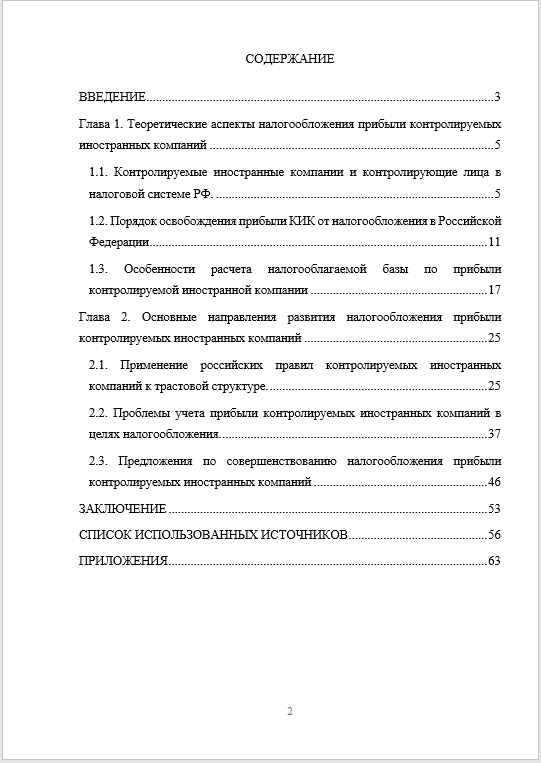 ! Обратите внимание: нумерация страниц начинается с титульной страницы, однако «проявляться» номер начинает с «СОДЕРЖАНИЯ», также к разделу «СОДЕРЖАНИЕ» необходимо применить функцию «автособираемое оглавление» и по окончании написания работы «обновить поле» с целью актуализации расположения разделов на страницах работы)№ п/пВид выполняемой работыСроки1Разработка и согласование с руководителем плана подготовки курсовой работыв течение 10 календарных дней после утверждения темы работы2Размещение курсовой работы на ИОП, оформленной в соответствии с требованиями не позднее чем за три недели до установленного срока защиты курсовой работы3Защита курсовой работыне позднее чем за одну неделю до начала промежуточной аттестации соответствующего семестра в соответствии с расписанием4 Представление печатной версии курсовой работы (полностью соответствующей электронной версии курсовой работы, размещенной на ИОП, подписанной студентом на титуле и в конце работы) вместе с отзывом руководителя, отчетом о проверке работы на плагиат и проставленной на титуле работы оценкой по результатам защитыне позднее чем за одну неделю до начала промежуточной аттестации соответствующего семестра в соответствии с расписанием№п/пНаименование раздела работыКоличество страниц1Титульный лист12Содержание13Введение24Глава 1 – теоретическая часть, с подразделением на параграфы до 125Глава 2 – аналитическая часть, с подразделением на параграфы до 186Заключение27Список использованных источников (не менее 20)2-4Итого общий объем курсовой работы:Итого общий объем курсовой работы:30-408Приложения (при необходимости)не входят в общий объем№п/пЭлементыЭлементыЭлементыЭлементы№п/пАВСD123№п/пЭлементыЭлементыЭлементыЭлементы№п/пАВСD456№ п/пФИО студента(полностью)Тема курсовой работыТема курсовой работыКонтактные данные студентаКонтактные данные студентаПодпись студента№ п/пФИО студента(полностью)№ согласно перечнюСодержание темыМобильный телефонE-mailПодпись студента12345…НаименованиекритерияПоказатель критерия,позволяющий его оценить в максимальный баллПоказатель критерия,позволяющий его оценить в максимальный баллМаксим.баллФакт.балл12234Подготовительный этап выполнения курсовой работыПодготовительный этап выполнения курсовой работыПодготовительный этап выполнения курсовой работы18Выбор темы, составление библиографии и плана в установленные срокиКурсовая работа должна состоять из введения, двух глав, заключения, списка использованной литературы и приложений Курсовая работа должна состоять из введения, двух глав, заключения, списка использованной литературы и приложений 18II. Общая характеристика курсовой работыII. Общая характеристика курсовой работыII. Общая характеристика курсовой работы24Полнота раскрытия темыТема курсовой работы должна быть полностью раскрыта: подробно рассмотрены все аспекты данной темыТема курсовой работы должна быть полностью раскрыта: подробно рассмотрены все аспекты данной темы14Логичность составления плана, изложения основных вопросовВсе вопросы должны быть рассмотрены логично, в соответствии с определенной  последовательностью и взаимосвязьюВсе вопросы должны быть рассмотрены логично, в соответствии с определенной  последовательностью и взаимосвязью10III. Наличие элементов научного анализаIII. Наличие элементов научного анализаIII. Наличие элементов научного анализа22Наличие дискуссионныхвопросовВ работе должно быть отражено знание автором различных точек зрения по рассматриваемой темеВ работе должно быть отражено знание автором различных точек зрения по рассматриваемой теме 6Наличие аргументированной точки зрения автораВ работе должно присутствовать собственное мнение автора, оно АргументированоВ работе должно присутствовать собственное мнение автора, оно Аргументировано6Знание и отражение в работе изменений налогового законодательстваРабота должна быть подготовлена с учетом последних измененийзаконодательства по рассматриваемой темеРабота должна быть подготовлена с учетом последних измененийзаконодательства по рассматриваемой теме10IV. Оформление курсовой работы и соблюдения сроковIV. Оформление курсовой работы и соблюдения сроковIV. Оформление курсовой работы и соблюдения сроков21АккуратностьоформленияРабота должна быть аккуратно оформлена (с соблюдением предъявляемых требований)Работа должна быть аккуратно оформлена (с соблюдением предъявляемых требований)3Правильностьоформления курсовой работыВ работе должны быть правильно оформлены цитаты, список использованной литературы и т.д. В работе должны быть правильно оформлены цитаты, список использованной литературы и т.д.  3Сроки представленияРабота должна быть представлена в установленные срокиРабота должна быть представлена в установленные сроки 15АнтиплагиатПроцентная доля оригинальности работыПроцентная доля оригинальности работыV. Замечания по курсовой работе и предварительная оценка работыV. Замечания по курсовой работе и предварительная оценка работыV. Замечания по курсовой работе и предварительная оценка работыЗамечания по тексту работыСм. замечания на стр. Общие замечания руководителя:См. замечания на стр. Общие замечания руководителя:См. замечания на стр. Общие замечания руководителя:См. замечания на стр. Общие замечания руководителя:Предварительная оценка86-100 баллов – «отлично»70-85 баллов – «хорошо»51-69 баллов– «удовлетворительно»50 баллов и менее – «неудовлетворительно»86-100 баллов – «отлично»70-85 баллов – «хорошо»51-69 баллов– «удовлетворительно»50 баллов и менее – «неудовлетворительно»86-100 баллов – «отлично»70-85 баллов – «хорошо»51-69 баллов– «удовлетворительно»50 баллов и менее – «неудовлетворительно»Время и место защитыVI. Защита курсовой работыVI. Защита курсовой работыVI. Защита курсовой работы 15Вопросы, которыенеобходимо подготовить к защитеДополнительныевопросы, заданныепри защитеVII. Оценка с учетом защитыVII. Оценка с учетом защитыVII. Оценка с учетом защитыДата и подпись научного руководителяДата и подпись научного руководителяФедеральное государственное образовательное бюджетное учреждение высшего образования«Финансовый университет при Правительстве Российской Федерации» (Финансовый университет)Факультет налогов и налогообложенияДепартамент налоговой политики и таможенно-тарифного регулированияКурсовая работа по дисциплине «Налогообложение организаций»на тему «Налог на игорный бизнес: механизм исчисления и пути совершенствования»Оценка по результатам защиты:Дата: Время:Место защиты:Подпись:____________Москва – 2020 г.